Provide leadership and direction in the creation and coordination of programs and awards to recognize the chapter members.The Chapter PresidentThe members of the chapterSubmit written article for Chapter Chatter section of the newsletter recognizing promotions, achievements and points of interest of chapter members.Submit Member Spotlight section for the newsletter highlighting a chapter member.Coordinate annual Member Recognition event.Identify sponsors for Member Recognition event.Coordinate Recognition Committee to select annual HR Professional of the Year, HR Champion of the Year, and Diversity & Inclusion awards.Coordinate committee members to select Lifetime Achievement Award winner.Coordinate member recognition gifts.Coordinate outgoing board member recognitionParticipate in the development and implementation of short-term and long-term strategy planning for the chapter.Represent the chapter in the Human Resources community.Attend all monthly membership and Board meetings.http://www.shrm.org/Communities/VolunteerResources/ResourcesforChapters/Pages/CHAPRconf.aspx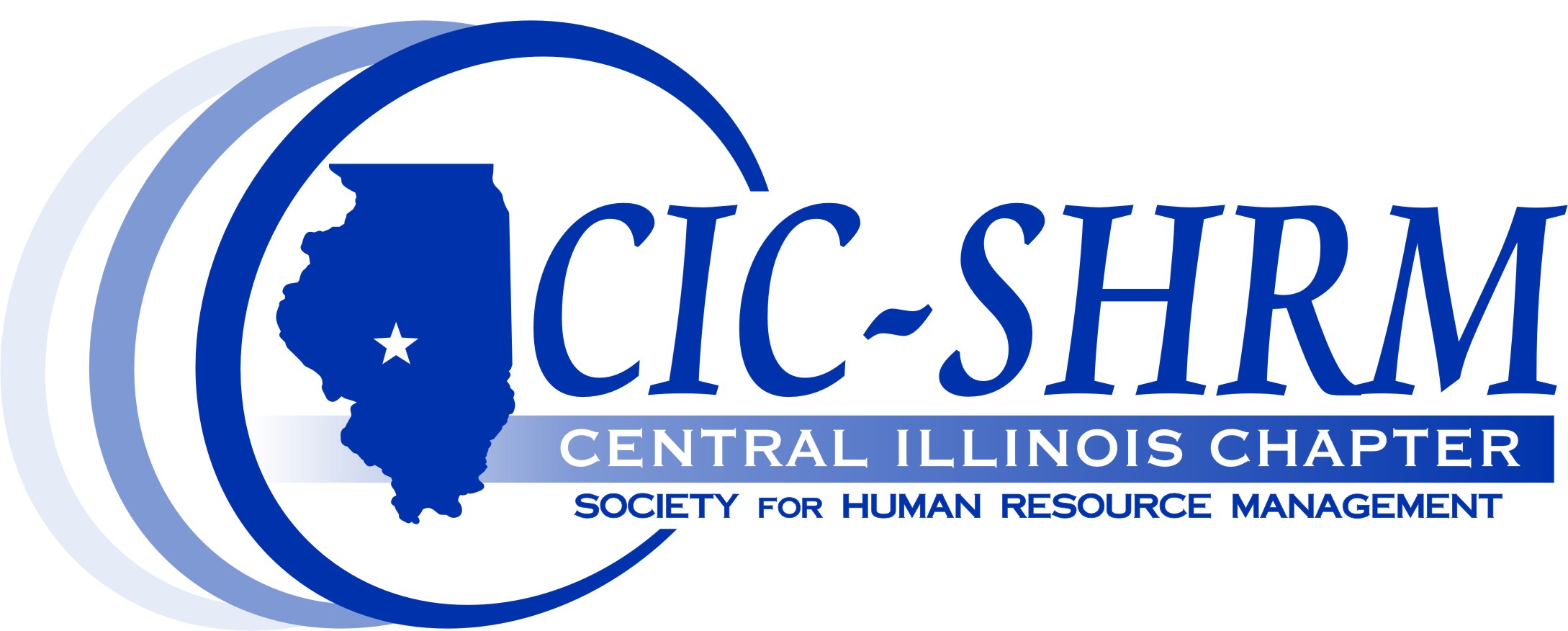 Leader Position DescriptionRecognition ChairPosition SummaryResponsible ToResponsibilitiesResources